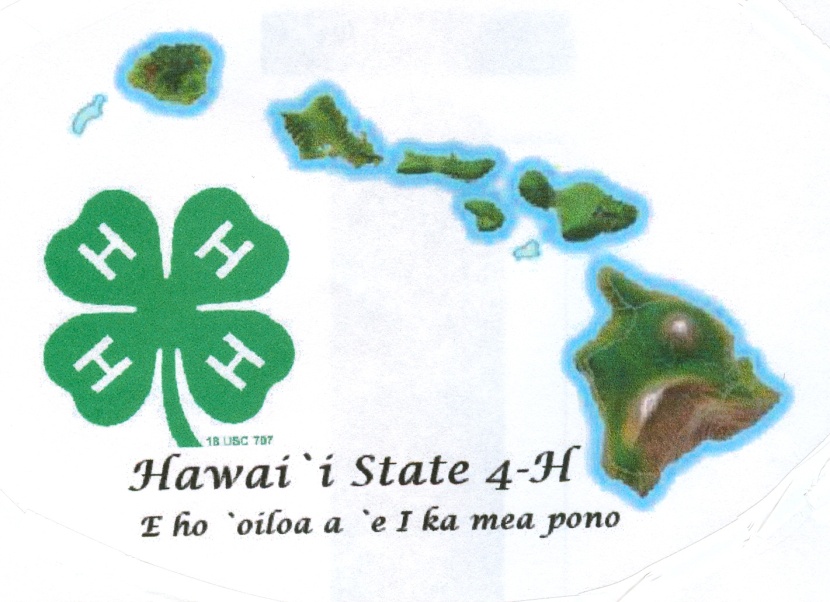 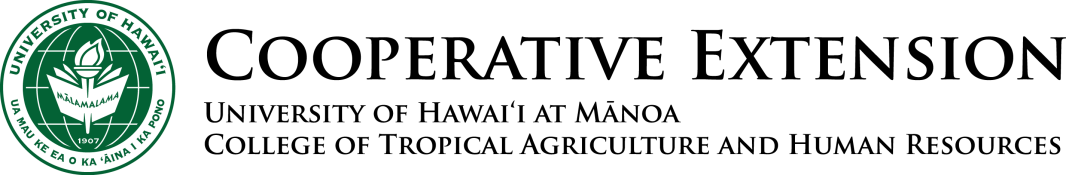 Non 4-H Project Activities - List all activities completed outside of 4-H projects such as workshops, field trips, camps, contests, etc. and 4-H community/service learning projects such as clean-ups, visitations, and donations. Also include school, church, sports or community activities that demonstrate life skill development. Check if activity was leadership role, community service, public speaking and/or promotion of 4-H. Note level of activity as:  Club (L), County (C), State (S), or National (N).Provide two photos that best capture your growth in the project. Identify the setting and people in the photo.My 4-H Story– Paragraphs should connect and tell a complete story of your journey through 4-H this year. What are the most important life skills you have learned as a result of your 4-H work this year? How has 4-H encouraged you to do service within your club, school or community this year?  How has 4-H helped develop your leadership skills this year? Give examples of when you were a leader.What 2 or 3 things did you learn from being in 4-H this year?What are some things you would like to do better, improve upon, or do more of next year?What do you consider to be your greatest successes in this 4-H year?Scoring Sheet for Record BookLife SkillsHEAD Using Scientific MethodsProcessing InformationUnderstanding SystemsManaging ResourcesPracticing CreativityMaking DecisionsSolving ProblemsVisualizing InformationLearning to LearnThinking CriticallyKeeping RecordsPlanning and OrganizingAchieving GoalsNavigating in Your EnvironmentWorking with NumbersHEART CommunicatingInteracting SociallyCooperatingSharingResolving ConflictsValuing Social JusticeValuing DiversityBuilding RelationshipsCaring for OthersBeing EmpathicHANDS Mastering TechnologyLearning Through Community ServiceVolunteeringBeing a Responsible CitizenWorking in a TeamExercising LeadershipCompleting a ProjectMotivating YourselfHANDS Mastering TechnologyLearning Through Community ServiceVolunteeringBeing a Responsible CitizenWorking in a TeamExercising LeadershipCompleting a ProjectMotivating YourselfHANDS Mastering TechnologyLearning Through Community ServiceVolunteeringBeing a Responsible CitizenWorking in a TeamExercising LeadershipCompleting a ProjectMotivating YourselfHEALTH Being ResponsibleDeveloping Self EsteemManaging YourselfPracticing Integrity and CharacterDeveloping a Sense of PurposeDeveloping a Positive View of the FutureUtilizing Resistance SkillsBeing ResilientManaging StressMaking Healthy Lifestyle ChoicesPreventing Personal InjuryExpressing Emotions PositivelyPreventing DiseaseHEALTH Being ResponsibleDeveloping Self EsteemManaging YourselfPracticing Integrity and CharacterDeveloping a Sense of PurposeDeveloping a Positive View of the FutureUtilizing Resistance SkillsBeing ResilientManaging StressMaking Healthy Lifestyle ChoicesPreventing Personal InjuryExpressing Emotions PositivelyPreventing DiseaseHEALTH Being ResponsibleDeveloping Self EsteemManaging YourselfPracticing Integrity and CharacterDeveloping a Sense of PurposeDeveloping a Positive View of the FutureUtilizing Resistance SkillsBeing ResilientManaging StressMaking Healthy Lifestyle ChoicesPreventing Personal InjuryExpressing Emotions PositivelyPreventing DiseaseDate & Activity
 Brief descriptionKnowledge
 What did you learn?Application
 How can you use what you learned?4-H (Y/N)Level
 L, C,
S, NLeadership
 Assists othersCivic
 Gives 
backPresent
Demonstrates or educatesPromote 4-H
to othersInstructions:  Check one box for each row that best describes each criteria.  Provide details in the comment box if needed.Instructions:  Check one box for each row that best describes each criteria.  Provide details in the comment box if needed.Instructions:  Check one box for each row that best describes each criteria.  Provide details in the comment box if needed.Instructions:  Check one box for each row that best describes each criteria.  Provide details in the comment box if needed.Instructions:  Check one box for each row that best describes each criteria.  Provide details in the comment box if needed.Instructions:  Check one box for each row that best describes each criteria.  Provide details in the comment box if needed.Instructions:  Check one box for each row that best describes each criteria.  Provide details in the comment box if needed.ExcelGoodFairNeeds ImproveCommentsCommentsCover Page-Complete with signaturesSelection, Goals & Other RecordsSelection, Goals & Other RecordsSelection, Goals & Other RecordsSelection, Goals & Other RecordsSelection, Goals & Other RecordsNon-4-H Project Activities List only included activities outside project workList includes activities outside 4-HActivities marked with level, life skill and contributionMore than five entries were listedAll areas of chart are completeMember demonstrates involvement outside club levelMember displays leadership involvementMember shows involvement within community and beyondMember shows involvement beyond 4-HMy 4-H StoryOrganization -The story sections are well organized. One idea follows another in a logical sequence with clear transitions.Main Project – The story summarizes activities and learning experiences for the year.Spelling/Punctuation/Grammar -There are minimal spelling, punctuation, or grammatical errors in the story.Creativity -The story contains creative details and/or descriptions that contribute to the reader's enjoyment.Completeness – The story answers all of the questions in a satisfactory way. 